Консультация для родителей «Что читать детям 4-5 лет?»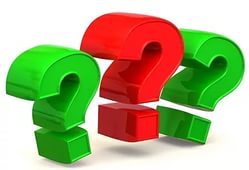 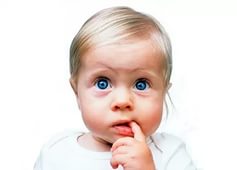 Прежде чем ответить на вопрос, что читать детям 4 — 5 лет, нужно выяснить, чему в данном возрасте дети должны научиться, какими навыками овладеть. По мнению многих авторитетных психологов и педагогов, дети должны в этом возрасте отвечать на вопросы по прочитанным произведениям, уметь оценивать поступки персонажей, уметь давать простые характеристики главным героям. Например, на вопрос: «Какой была Лиса?», ребенок может ответить «Злой!» или «Хитрой». «Почему Зайчик плакал?» Ответы: «Его Лиса обидела!» «Ему жить негде!», «Зайке холодно!» А чтобы решить поставленные задачи, ребенку мало просто прочитать книжку, с ним нужно ее еще и обсудить. Очень важно спросить у ребенка кому он из главных героев сочувствует, кого бы наказал, а кого пожалел. Если отрицательный герой уже наказан, как чаще всего и бывает, то поинтересоваться у ребенка — правильно ли это, справедливо ли? Может быть Лису не нужно было выгонять из лубяной избушки Зайки? Может быть Зайчика нужно оставить жить на улице?Именно на таких детальных разборах о прочитанном и зарождается в ребенке нравственность. Еще в 19 веке русскими учеными доказано, что нравственность воспитывается только через культуру и искусство. И самым эффективным средством среди всех видов искусства является чтение художественной литературы!Очень важно каждую прочитанную книгу с ребенком обсудить. Это учит малыша не просто глотать информацию, а задумываться о прочитанном. Когда по книге задаются вопросы, ребенок учится анализу текста. В будущем ответы на вопросы сформируются в навык ставить вопросы самостоятельно. Умеющий думать во время чтения, будет ставить вопросы и в жизни. Он сможет гораздо лучше проанализировать различные ситуации, поведение окружающих и предвидеть развитие событий.Еще одной из задач педагоги и психологи ставят умение детей в возрасте 4 - 5 лет выразительно читать стихи и потешки наизусть. Стихи должны быть небольшими по своему объему. Главное здесь научиться именно выразительно и эмоционально их декламировать.В возрасте 4 - 5 лет нужно начинать учить детей пересказу. Тут от взрослых понадобится максимум терпения. Попросите малыша рассказать вам сказку на ночь. Пусть она будет очень хорошо знакомой ребенку. Например, «Колобок» или «Теремок». Скорее всего малыш будет сбиваться, путать главных героев или последовательность событий. Не перебивайте. Похвалите в конце пересказа. Ребенку нужно освоиться в роли рассказчика. Ведь для него пересказ — это очень серьезный труд.Список литературы для чтения, пересказа и заучивания наизусть в средней группе детского сада: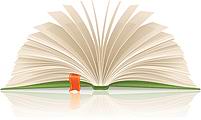 Русские-народные сказки:   «Зимовье зверей», «Про Иванушку-дурачка», «Война грибов с ягодами»,   «Лисичка-сестричка и волк», «Гуси-лебеди», «Сестрица Алёнушка и    братец Иванушка», «Жихарка»,  «Привередница», «Петушок и бобовое  зёрнышко»,          «Лиса и козёл», «Лиса-лапотница», «Царевна - лягушка», «Три поросенка»Авторские сказки:А.С. Пушкин «Сказка о золотом петушке», «Сказка о царе Салтане», «Сказка о мёртвой царевне»Ш. Перро «Красная шапочка», «Золушка», «Спящая красавица», «Кот в сапогах», «Мальчик с пальчик» и др.Братья Гримм «Бременские музыканты», «Заяц и ёж».К. Чуковский «Айболит», «Краденое солнце», «Путаница», «Ёлка», «Федорино горе», «Мойдодыр», «Муха-Цокотуха», «Телефон», «Тараканище». Н. Носов «Приключения Незнайки и его друзей».В. Осеева «Волшебная иголочка».М. Горький «Воробьишко».Р. Сеф «Сказка о кругленьких и длинненьких человечках».Д. Мамин-Сибиряк «Сказка про Комара Комаровича – Длинный Нос и про Мохнатого Мишу – Короткий Хвост».В. Бианки «Первая охота».Д. Самойлов «У слонёнка день рождения».А. Милн «Винни-Пух и все-все-все».Э. Блайтон «Знаменитый утёнок Тим».Т. Эгнер  «Приключения в лесу Ёлки-на-Горке».Д. Биссет «Про мальчика, который рычал на тигров».Э. Хогарт «Мафин и его весёлые друзья». Песенки, потешки, заклички: «Наш козёл», «Зайчишка-трусишка», «Дон! Дон! Дон!», «Гуси, вы гуси», «Сидит, сидит зайка», «Кот на печку пошел», «Сегодня день целый», «Барашеньки», «Идёт лисичка по мосту», «Солнышко-вёдрышко», «Иди, весна, иди, красна». Проза и поэзия:И. Бунин «Листопад», А. Майков «Осенние листья по ветру кружат», А. Фет «Мама! Глянь-ка из окошка…», А. Барто «Уехали», С. Есенин «Поёт зима-аукает», С. Маршак «Багаж», «Про всё на свете», «Вот какой рассеянный», С. Михалков «Дядя Степа», А. Введенский «О девочке Маше, о собачке Петушке и о кошке Ниточке», Н. Сладков «Неслух» и другие.Произведения для заучивания наизусть:«Дед хотел уху сварить…», «Ножки, ножки, где вы были?», А. Пушкин «Ветер, ветер! Ты могуч…», З. Александрова «Ёлочка», А. Барто «Я знаю, что надо придумать», Л. Николаенко «Кто рассыпал колокольчики», В. Орлов «С базара», «Почему медведь зимой спит», Е. Серова «Одуванчик», «Кошачьи лапки»; «Купите лук…» шотл. нар. песенка в переводе И. Токмаковой.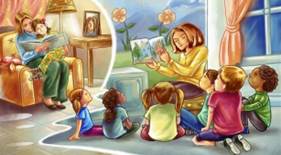 